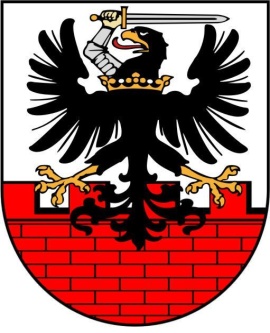 Starostwo Powiatowe w Malborku informuje, iż w wyniku przeprowadzonego konkursu na stanowisko Podinspektora do Wydziału Geodezji, Kartografii, Katastru i Nieruchomościzostał wybrany w dniu 10 stycznia 2020r.Pan Paweł Lichnerowicz zamieszkały Orłowo 